Publicado en Madrid el 07/05/2021 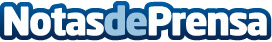 La alimentación de un gamer, a examen: 5 consejos para rendir mejorLos "gamers" pueden ocupar hasta ocho horas en su entrenamiento diario profesional y éste incluye habilidades STEM (competencias científicas, tecnológicas, ingenieriles y matemáticas), coaching y ejercicio físico. Además del entrenamiento diario y la habilidad, una alimentación saludable es clave para el rendimiento de los deportistas. Julián Álvarez, desde Herbalife Nutrition, ofrece cinco consejos nutricionales para que los gamers afronten cada competición de manera ágil y activaDatos de contacto:Cristina Villanueva Marín664054757Nota de prensa publicada en: https://www.notasdeprensa.es/la-alimentacion-de-un-gamer-a-examen-5 Categorias: Nacional Nutrición Telecomunicaciones Fútbol Juegos Entretenimiento Otros deportes Otros Servicios Gaming http://www.notasdeprensa.es